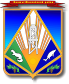 МУНИЦИПАЛЬНОЕ ОБРАЗОВАНИЕХАНТЫ-МАНСИЙСКИЙ РАЙОНХанты-Мансийский автономный округ – ЮграАДМИНИСТРАЦИЯ ХАНТЫ-МАНСИЙСКОГО РАЙОНАП О С Т А Н О В Л Е Н И Еот 29.12.2017                                                                                                № 398г. Ханты-МансийскО внесении изменений в постановлениеадминистрации Ханты-Мансийского района от 7 сентября 2017 года № 233 «О порядке формирования и ведения реестра источников доходовбюджета Ханты-Мансийского района»На основании постановления Правительства Российской Федерации от 19.10.2017 № 1272 «О внесении изменений в постановление Правительства Российской Федерации от 31.08.2016 № 868», 
в соответствии с Уставом Ханты-Мансийского района, с целью приведения нормативного правового акта администрации Ханты-Мансийского района                 в соответствие с действующим законодательством:Внести в постановление администрации Ханты-Мансийского района от 7 сентября 2017 года № 233 «О порядке формирования и ведения реестра источников доходов бюджета Ханты-Мансийского района» изменения, заменив в пункте 5 постановления цифры «2019» цифрами «2022».2. Опубликовать настоящее постановление в газете «Наш район» 
и разместить на официальном сайте администрации Ханты-Мансийского района.3. Настоящее постановление вступает в силу после его официального опубликования (обнародования).4. Контроль за выполнением постановления возложить на заместителя главы района по финансам, председателя комитета по финансам.Глава Ханты-Мансийского района				                К.Р.Минулин